МУНИЦИПАЛЬНОЕ ОБРАЗОВАНИЕ «БОГАШЕВСКОЕ СЕЛЬСКОЕ ПОСЕЛЕНИЕ»АДМИНИСТРАЦИЯ БОГАШЕВСКОГО СЕЛЬСКОГО ПОСЕЛЕНИЯПОСТАНОВЛЕНИЕ11.07. 2013 г.                                                                                          № 78с. БогашевоО создании Комиссии по муниципальному жилищному контролю муниципального образования «Богашевское сельское поселение»      Руководствуясь Жилищным кодексом Российской Федерации, Федеральным законом от 06.10.2003 г. № 131-ФЗ «Об общих принципах организации местного самоуправления в Российской Федерации», Уставом Богашевского сельского поселения, постановлением Администрации Богашевского сельского поселения  № 76 от 11.07.2013 «Об утверждении  Положения о порядке осуществления муниципального жилищного контроля на территории Богашевского сельского поселения», ПОСТАНОВЛЯЮ:Создать  Комиссию по муниципальному жилищному контролю муниципального образования «Богашевское сельское поселение».Утвердить Положение о Комиссии по муниципальному жилищному контролю муниципального образования «Богашевское сельское поселение» (Приложение 1).Утвердить персональный состав Комиссии по муниципальному жилищному контролю муниципального образования «Богашевское сельское поселение» (Приложение 2).Настоящее постановление опубликовать в официальном издании «Информационный бюллетень Богашевского сельского поселения и разместить на официальном сайте муниципального образования «Богашевское сельское поселение» в сети Интернет.Контроль за исполнением настоящего постановления  оставляю за собой.Глава Богашевского сельского поселения				А.В.Мазуренко			                               (3822) 931-105Н.В.БородихинаПриложение 1  к постановлению администрацииБогашевского сельского поселения      от 11.07.2013 №78ПОЛОЖЕНИЕО КОМИССИИ ПО МУНИЦИПАЛЬНОМУ ЖИЛИЩНОМУ КОНТРОЛЮ МУНИЦИПАЛЬНОГО ОБРАЗОВАНИЯ «БОГАШЕВСКОЕ СЕЛЬСКОЕ ПОСЕЛЕНИЕ»ОБЩИЕ ПОЛОЖЕНИЯ     1. 1. Задачи Комиссии по муниципальному жилищному контролю муниципального образования «Богашевское сельское поселение» (далее - Комиссия):    -   контроль за соблюдением требований жилищного законодательства;    - принятие мер по выявлению и предупреждению нарушений жилищного законодательства;    - контроль за устранением нарушений жилищного законодательства;    - совершенствование организации работы по осуществлению муниципального жилищного контроля с органами государственного жилищного надзора.   1. 2. Финансовое и материально-техническое обеспечение деятельности Комиссии возлагается на Администрацию Богашевского сельского поселения.2. ОРГАНИЗАЦИЯ РАБОТЫ КОМИССИИ   2. 1. Комиссия создается при Администрации Богашевского сельского поселения в составе Председателя Комиссии в лице Главы муниципального образования «Богашевское сельское поселение»  и трех членов Комиссии.   2. 2. Все члены Комиссии осуществляют свои полномочия без отрыва от основной деятельности.3. ПОЛНОМОЧИЯ КОМИССИИ       3. 1. Утверждение Плана проведения ежегодных проверок в отношении юридических лиц, индивидуальных предпринимателей деятельности по управлению многоквартирными домами и деятельности по оказанию услуг и (или) выполнению работ по содержанию и ремонту общего имущества в многоквартирных домах в соответствии с представленным в орган государственного жилищного надзора уведомлением о начале указанной деятельности;3. 2. Рассмотрение обращений и заявлений граждан, в том числе индивидуальных предпринимателей, юридических лиц, информации от органов государственной власти, органов местного самоуправления о фактах нарушения обязательных требований к порядку принятия общим собранием собственников помещений в многоквартирном доме решения о создании товарищества собственников жилья, уставу товарищества собственников жилья и внесенным в него изменениям, порядку принятия собственниками помещений в многоквартирном доме решения о выборе управляющей организации в целях заключения с такой организацией договора управления многоквартирным домом, порядку утверждения условий такого договора и его заключения, а также нарушения управляющей организацией обязательств, предусмотренных договором управления многоквартирным домом. 3.3.  Комиссия вправе обратиться в суд с заявлениями о ликвидации товарищества, о признании недействительным решения, принятого общим собранием собственников помещений в многоквартирном доме с нарушением требований жилищного законодательства, и о признании договора управления данным домом недействительным в случае неисполнения в установленный срок предписания об устранении несоответствия устава товарищества собственников жилья, внесенных в устав изменений обязательным требованиям или в случаях выявления нарушений порядка создания товарищества собственников жилья, выбора управляющей организации, утверждения условий договора управления многоквартирным домом и его заключения.3. 4. В журнале учета мероприятий по муниципальному жилищному контролю, который ведется уполномоченным членом Комиссии,  производится запись о проведении мероприятия по контролю, содержащая сведения о наименовании уполномоченного органа муниципального жилищного контроля, дате, времени проведения мероприятия по контролю, правовых основаниях, целях, задачах, предмете мероприятия по муниципальному жилищному контролю, выявленных нарушениях, выданных Комиссией предписаниях, сведения о направлении материалов в территориальный орган Государственной жилищной инспекции, составленных территориальным органом Государственной жилищной инспекции протоколах об административных правонарушениях, а также фамилия, имя, отчество, должность лица (лиц), осуществившего (осуществивших) мероприятие по контролю, и его (их) подпись.ПОЛНОМОЧИЯ ПРЕДСЕДАТЕЛЯ КОМИССИИ4.1. Председатель Комиссии:1) осуществляет руководство деятельностью Комиссии;2) председательствует на заседаниях Комиссии и организует ее работу;3) планирует работу Комиссии;4) назначает дату заседания Комиссии;         5) подписывает План проведения ежегодных проверок деятельности по управлению многоквартирными домами и деятельности по оказанию услуг и (или) выполнению работ по содержанию и ремонту общего имущества в многоквартирных домах в отношении юридических лиц, индивидуальных предпринимателей в соответствии с представленным в орган государственного жилищного надзора уведомлением о начале указанной деятельности;6) подписывает распоряжения о назначении проверки посещать территории и расположенные на них многоквартирные дома, помещения общего пользования многоквартирных домов, а с согласия собственников жилые помещения в многоквартирных домах и проводить их обследования, а также исследования, испытания, расследования, экспертизы и другие мероприятия по контролю.МУНИЦИПАЛЬНЫЕ ЖИЛИЩНЫЕ ИНСПЕКТОРЫ     5. 1.  Должностные лица администрации Богашевского сельского поселения, входящие в состав Комиссии, являются муниципальными жилищными инспекторами.    5. 2. В своей деятельности муниципальные жилищные инспекторы руководствуются Конституцией Российской Федерации,  федеральным и областным законодательством, Уставом муниципального образования «Богашевское сельское поселение», настоящим положением и иными правовыми актами органов местного самоуправления муниципального образования «Богашевское сельское поселение», регулирующими жилищные правоотношения.ПРАВА МУНИЦИПАЛЬНЫХ ЖИЛИЩНЫХ ИНСПЕКТОРОВ      6. 1. Муниципальные инспекторы имеют право:1) запрашивать и получать на основании мотивированных письменных запросов от органов государственной власти, органов местного самоуправления, юридических лиц, индивидуальных предпринимателей и граждан информацию и документы, необходимые для проверки соблюдения обязательных требований;2) беспрепятственно по предъявлении служебного удостоверения и копии распоряжения Председателя Комиссии о назначении проверки посещать территории и расположенные на них многоквартирные дома, помещения общего пользования многоквартирных домов, а с согласия собственников жилые помещения в многоквартирных домах и проводить их обследования, а также исследования, испытания, расследования, экспертизы и другие мероприятия по контролю, проверять соответствие устава товарищества собственников жилья, внесенных в устав изменений требованиям законодательства Российской Федерации, а по заявлениям собственников помещений в многоквартирном доме проверять правомерность принятия общим собранием собственников помещений в многоквартирном доме решения о создании товарищества собственников жилья, соответствие устава товарищества собственников жилья, внесенных в устав изменений требованиям законодательства Российской Федерации, правомерность избрания общим собранием членов товарищества собственников жилья председателя правления товарищества и других членов правления товарищества, правомерность принятия собственниками помещений в многоквартирном доме на общем собрании таких собственников решения о выборе юридического лица независимо от организационно-правовой формы или индивидуального предпринимателя, осуществляющих деятельность по управлению многоквартирным домом (далее - управляющая организация), в целях заключения с управляющей организацией договора управления многоквартирным домом правомерность утверждения условий этого договора и его заключения;3) выдавать предписания о прекращении нарушений обязательных требований, об устранении выявленных нарушений, о проведении мероприятий по обеспечению соблюдения обязательных требований, в том числе об устранении в шестимесячный срок со дня направления такого предписания несоответствия устава товарищества собственников жилья, внесенных в устав изменений обязательным требованиям;4) составлять протоколы об административных правонарушениях, связанных с нарушениями обязательных требований, рассматривать дела об указанных административных правонарушениях и принимать меры по предотвращению таких нарушений;5) направлять в уполномоченные органы материалы, связанные с нарушениями обязательных требований, для решения вопросов о возбуждении уголовных дел по признакам преступлений.7. ОБЯЗАННОСТИ МУНИЦИПАЛЬНЫХ ЖИЛИЩНЫХ ИНСПЕКТОРОВ7. 1. Муниципальные инспекторы обязаны:- в пределах своей компетенции выносить предписания об устранении нарушений требований, установленных жилищным законодательством;- принимать участие в работе Комиссии по рассмотрению обращений и заявлений граждан, в том числе индивидуальных предпринимателей, юридических лиц, информации от органов государственной власти, органов местного самоуправления о фактах нарушения обязательных требований к порядку принятия общим собранием собственников помещений в многоквартирном доме решения о создании товарищества собственников жилья, уставу товарищества собственников жилья и внесенным в него изменениям, порядку принятия собственниками помещений в многоквартирном доме решения о выборе управляющей организации в целях заключения с такой организацией договора управления многоквартирным домом, порядку утверждения условий такого договора и его заключения, а также нарушения управляющей организацией обязательств, предусмотренных договором управления многоквартирным домом. - направлять в уполномоченные органы материалы, связанные с нарушением обязательных требований для решения вопроса о возбуждении уголовных дел по признакам преступлений. Приложение 2  к постановлению администрацииБогашевского сельского поселения      от 11.07.2013 № 78ПЕРСОНАЛЬНЫЙ СОСТАВ КОМИССИИ ПО МУНИЦИПАЛЬНОМУ ЖИЛИЩНОМУ КОНТРОЛЮ МУНИЦИПАЛЬНОГО ОБРАЗОВАНИЯ «БОГАШЕВСКОЕ СЕЛЬСКОЕ ПОСЕЛЕНИЕ»Глава Богашевского сельского поселения – председатель комиссииУправляющий делами  - член  комиссииСпециалист 1 категории по вопросам ЖКХ – член комиссии   Специалист 1 категории по землеустройству и муниципальному имуществу – член комиссииУправляющий делами                       			Н.В.Бородихина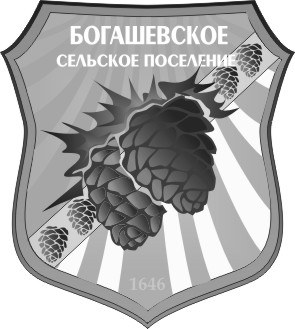 